1.2021年成武县教体系统公开引进高层次人才岗位一览表;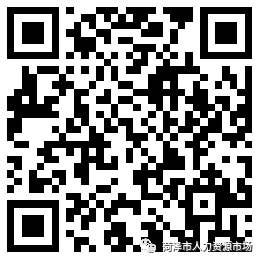          2.成武县教体系统公开引进高层次人才报名登记表。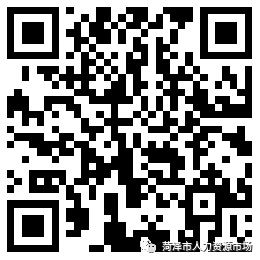 